3^ prova del Trofeo di serie B trota lago disputata presso                 il lago Valnure località Ponte Dell’ Olio PC3^ prova del Trofeo di serie B trota lago disputata presso                 il lago Valnure località Ponte Dell’ Olio PC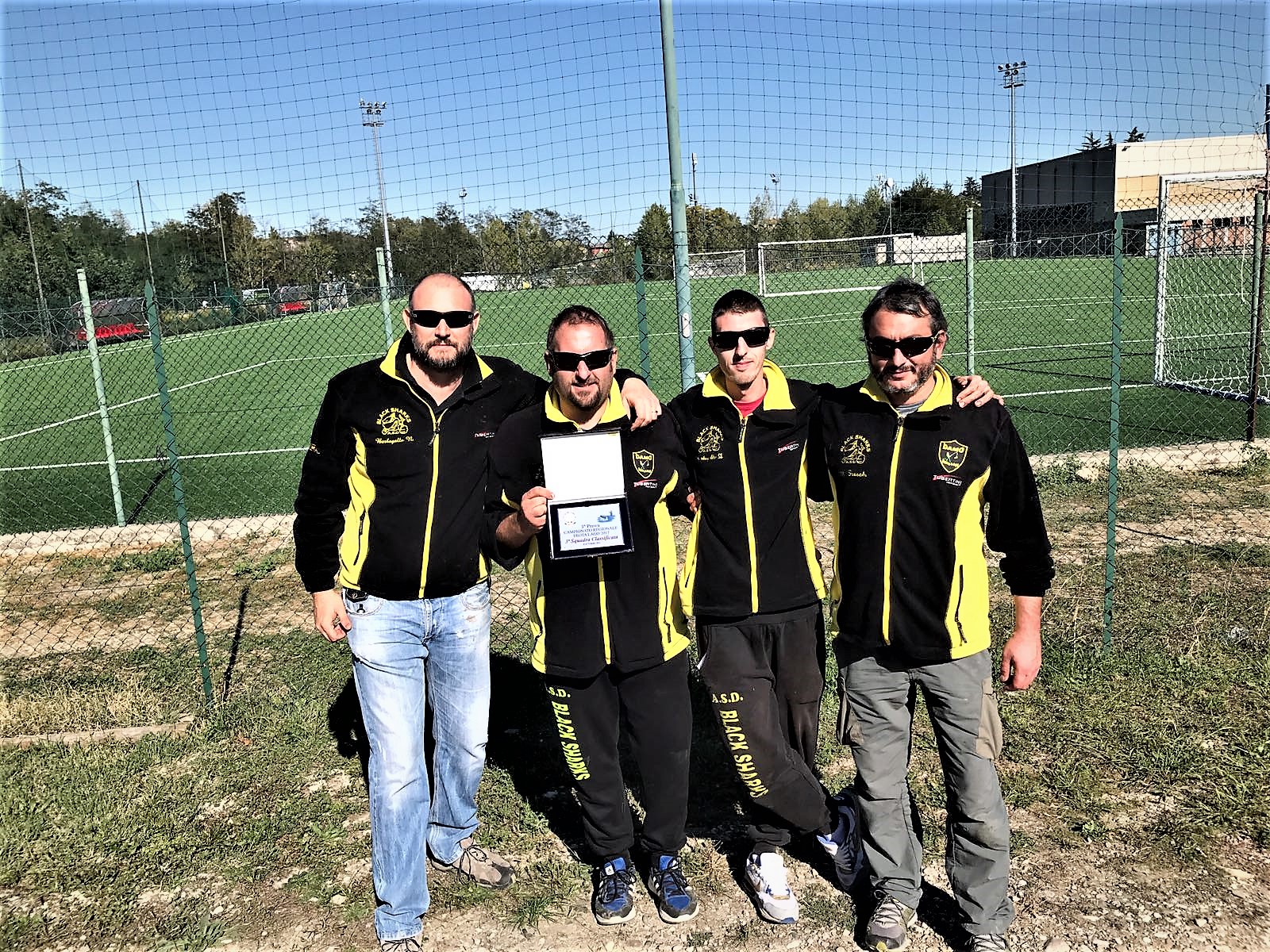 La società            3^ classificata di giornata.Black Shark’sA.S.D.(Damo Tubertini)La scuadra B composta da: Barbagallo DavideGrossi Daniele  Bricoli CristianFreschi Mauro  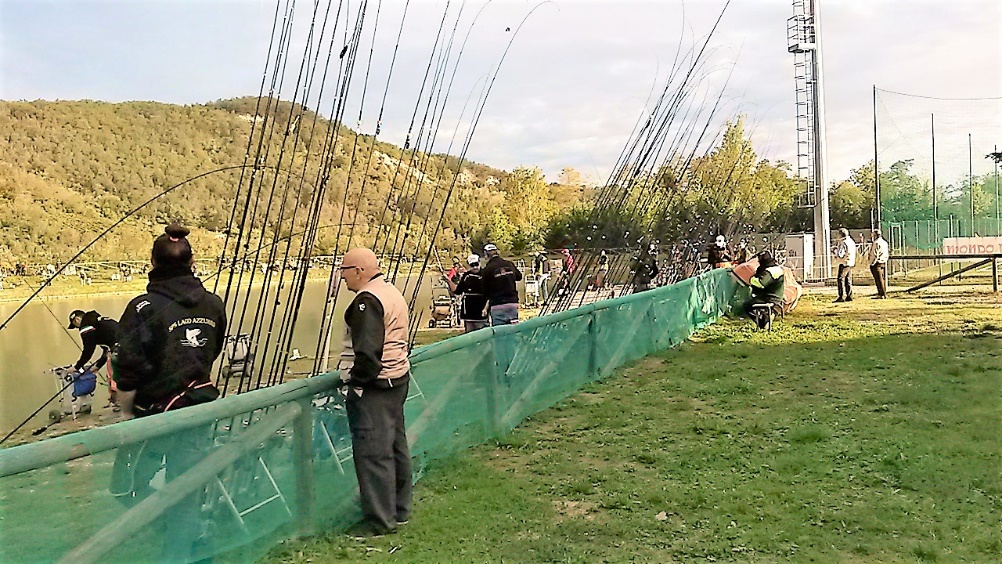 PanoramicaGiudice di gara che osserva I concorrentiPanoramicaGara a doppio turno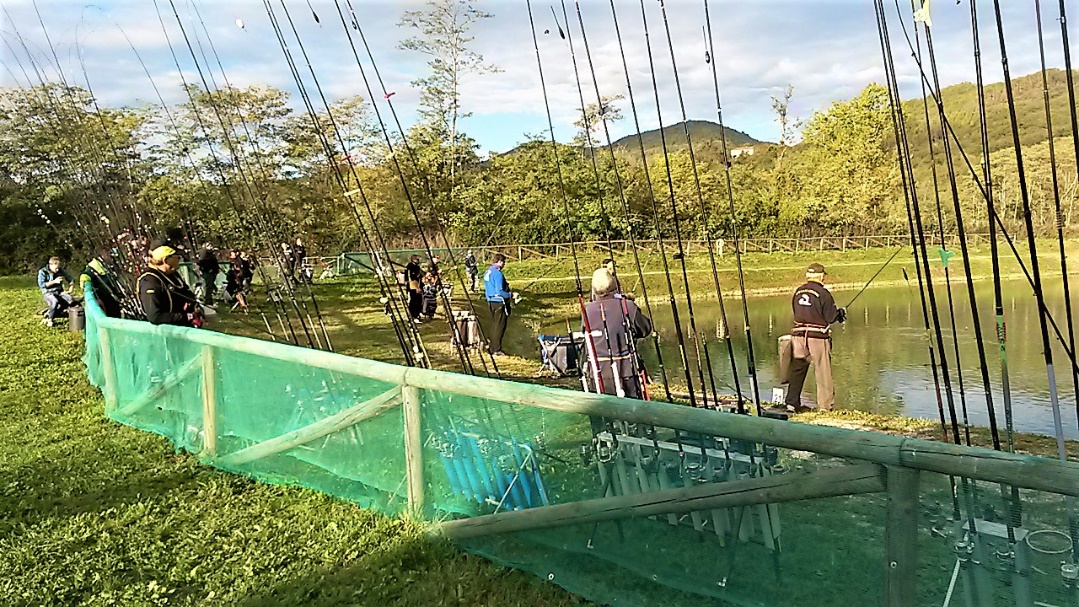 